DETAILS 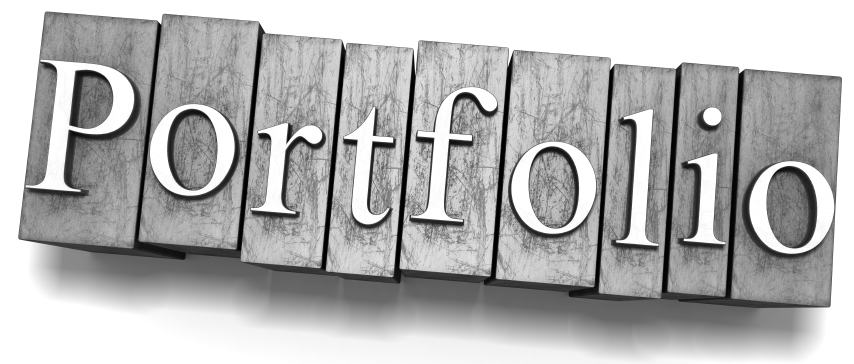 To meet McFarland High School graduation requirements, all seniors will complete a portfolio and participate in a senior exit interview. The portfolio should be a reflection of the student and answer three questions:Who Am I?   Where Am I Going?  How Will I Get There?Portfolio items may be completed in Career Cruising (career development software used by the McFarland District); uploaded to Career Cruising; or included in an MHS-provided folder.
CAREER CRUISINGMHS students have access to Career Cruising. Go to www.mcfarland.k12.wi.us; Families; Important Links; Career Cruising – Student; use school network Username and Password.
PORTFOLIO REQUIREMENTSResume Include a resume prepared for an MHS class or prepare one through Career Cruising Build My Resume. 
Personal Experience StatementDescribe at least one experience which has shaped your life as a young adult.  This may include a hobby, extra-curricular activity, job experience, or other personal experience.  Statements should be at least a paragraph in length.
Career Experience/PlanDescribe what you plan to do following MHS graduation. Are you planning to attend college—2-or 4-year? Military? Workforce? Apprenticeship? What have you done to prepare for your career plans—course work? Work experience? Life experiences? Who have you spoken to about a career of interest (family, friends, speakers)?
Final Reflection PaperOutline your academic and extra-curricular experiences in high school.  Explain how your portfolio represents your educational growth and the educational significance of the pieces you chose to include in the portfolio.The following questions should be considered in depth with thoughtful reflection:Based on your overall high school experience, explain how you have grown as a person. (Think academically, socially, creatively, and emotionally.)Explain three things you learned about yourself during high school. Are these things represented in your portfolio? If not, why?How did your level of participation in extra-curricular activities and organizations affect your overall high school experience? Which activities or organizations were particularly important to you? Why? What did you learn from these activities or organizations that you will take with you into the next phase of your life?What was the most valuable experience you had in high school? What was special about this experience? What kinds of things did you learn from this experience? (cont’d next page)What advice would you give to incoming freshmen concerning how to succeed (or survive) in high school?All papers should be typed and double-spaced. 
Career Exploration/Assessments—Career CruisingThese activities are completed during advisory meetings and counselor conferences (or on your own) using Career Cruising. Assessments include:Matchmaker & My SkillsCareer Selector School SelectorLearning Styles Inventory
Student AchievementsSelect eight samples of your work that give an indication of who you are. Samples are not limited to paper documents and can be uploaded to Career Cruising using these steps: Log in to Career Cruising; Go to My Files (lower right of login page); upload a file.Include a Portfolio Reflection with each Student Achievement sample.
Financial LiteracyInclude evidence that shows you have an understanding of your personal financial responsibilities. You may use your Reality Zone packet (junior year), NEFE certificate or EverFi certificate/electronic badge from Personal Finance, or Econ Reflection Write-up.
Outside SamplesSelect a minimum of 2 samples from any of the following:Samples/photos/files/recordings of art work,  photography, projects, musical performances, compositions;Certifications—CNA, ACCT, IC3, MOS, NECCR, ProStart, OSHA 10, WI Employability Skills, WI Leadership, Youth Apprenticeship Checklists, others;Awards and honors;Physical activities; team sports;Newspaper clippings highlighting student; Compositions (essays, poems, reports, creative writing, research paper);Published letters to the editor or illustrated stories; Awards and honors;Any other related item that provides information about you!More Information!!   Go to: www.mcfarland.k12.wi.us; Schools;  McFarland High School; Portfolio Resources.Still have questions? See your advisor, counselor, or Mrs. Brady in Room 106.  